Креирање табела у текстуалном окружењуЗадатак 1:Направити табелу да изгледа као на следећем примеруОрганизација наставног процеса: Задатак 2:Направити табелу да изгледа као на следећем примеруПЛАН(СКИЦА) НАСТАВНОГ ЧАСАОРГАНИЗАЦИЈА ЧАСАЗапажања о часу:Задатак 3:Направити табелу од 9 колона и 15 редова.У ћелији у првом реду и првој колони написати текст: Оцене ученика. У другом реду навести податке: Име и презиме ученика, оцене модула 1, оцене модула 2, оцене модула 3, прво полугодиште, оцене модула 4, оцене модула 5, оцене модула 6 и закључна оцена. Подесити ширине колона тако да се текст не прелама на погрешан начин, већ да су речи јасно дефинисане (погледати табелу испод).Бар једну ћелију са оценама поделити на 5 делова.Убацити колону утисак између колона Оцене модула 6 и Закључна оценаТекст  Прво полугодиште и Утисак подесити да стоји усправно (као у примеру)Подесити ширину новонасталог редаИзбрисати један ред у ком нема податакаСпојити ћелије у првом реду и центрирати текст.Украсити табелу по жељи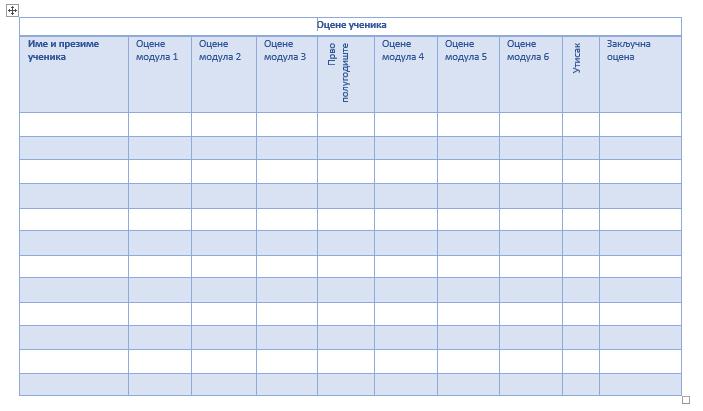 Задатак 4:Направити табелу да изгледа као на следећем примеруИме и презиме ученика __________________________ Одељење_______МАКСИМАЛАН БРОЈ БОДОВА  ___________БРОЈ ОСВОЈЕНИХ БОДОВА ______________Оцена: __________________________СРЕЋНО!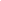 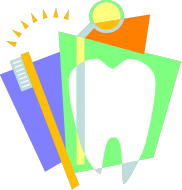 Структура наставног часаСтруктура наставног часаСтруктура наставног часаСтруктура наставног часаСтруктура наставног часаЕтапаСадржајОблици радаМетоде радаВремеПРИПРЕМНАКратак увод и подела материјалаРад у паруВербална10 минГЛАВНАИзрада задатака и процена успешностиРад у паруРешавање задатака-практичан рад и провера успешности25 минЗАВРШНАКоментарисање урађеног задатка-дискусија о успешностиРад у пару са елементима индивидуализацијеУпоређивање Дискусија и квиз10 минДатумДатумДатумДатумНаставни предметНаставни предметРазредНаставна јединицаНаставна јединицаНаставна јединицаБројТемаТемаБрој темеОдељење:  Одељење:  Одељење:  Одељење:  Одељење:  Одељење:  Одељење:  Тип часа- обрада-систематизац.- пис. вежба- пис. вежба--Тип часа- утврђивање- писм. задатак- вежбе- вежбе--Тип часа- понављање- граф. рад----Облик рада- рад са текс.-фронтални	----Облик рада- фронт-инд.-индивидуални----Облик рада- тимски-групни      	----Наставна срдства- скрипта-фолија       	-фолија       	-шема -шема -шема Наставна срдства- макете- дијапозитив        	- дијапозитив        	-рачунар-рачунар-рачунарНаставна срдства-модели- пројектор- пројекторЦиљ часаФазеСадржај образовно васпитни задациМетодеВремеУводни деоГлавни део часаЗавршни деоПрви тест знањаПрви тест знањаПрви тест знања1.Софтвер рачунара је:(заокружи тачан одговор)   Скуп свих програма у њему   Његов електронски склоп   Скуп свих података у њему   Не знам21.Софтвер рачунара је:(заокружи тачан одговор)   Скуп свих програма у њему   Његов електронски склоп   Скуп свих података у њему   Не знам2.Која од следећих слика представља апликацију за обраду текста (заокружи слику).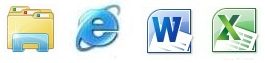 22.Која од следећих слика представља апликацију за обраду текста (заокружи слику).3.23.БРОЈ ОСВОЈЕНИХ БОДОВАБРОЈ ОСВОЈЕНИХ БОДОВАБРОЈ ОСВОЈЕНИХ БОДОВАБРОЈ ОСВОЈЕНИХ БОДОВА